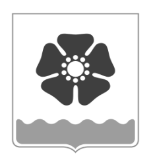 Городской Совет депутатовмуниципального образования «Северодвинск» (Совет депутатов Северодвинска)шестого созываРЕШЕНИЕО протесте прокурора г. Северодвинска на решение Совета депутатов Северодвинска от 27.04.2017 № 24  В соответствии с Федеральным законом от 17.01.1992 № 2202-1 «О прокуратуре Российской Федерации», рассмотрев протест прокурора г. Северодвинска от 27.06.2022                       № 7-15-2022 на решение Совета депутатов Северодвинска от 27.04.2017 № 24                                         «Об утверждении Порядка  проведения конкурса по отбору кандидатур на должность Главы муниципального образования «Северодвинск», Совет депутатов Северодвинскарешил:1. Удовлетворить протест прокурора г. Северодвинска от 27.06.2022 № 7-15-2022 на решение Совета депутатов Северодвинска от 27.04.2017 № 24 «Об утверждении Порядка  проведения конкурса по отбору кандидатур на должность Главы муниципального образования «Северодвинск».2. Внести в Порядок проведения конкурса по отбору кандидатур на должность Главы муниципального образования «Северодвинск», утвержденный решением Совета депутатов Северодвинска от 27.04.2017 № 24 (в ред. от 21.10.2021), следующие изменения:2.1. В подпункте 5 статьи 8 после слов «фамилии, имена и отчества» дополнить словами «(при наличии)».2.2. В подпункте 8 статьи 9 после слов «фамилия, имя, отчество» дополнить словами «(при наличии)».2.3. В Приложении № 1 после слов «фамилия, имя, отчество» дополнить словами «(при наличии)».2.4. В Приложении № 2 после слов «фамилия, имя, отчество» дополнить словами «(при наличии)».2.5. В Приложении № 3 в таблице после слов «фамилия, имя, отчество» и «фамилии, имена, отчества» дополнить словами «(при наличии)».2.6. В Приложении № 4:2.6.1. Слова «Ф.И.О. члена конкурсной комиссии» заменить словами «фамилия, имя, отчество (при наличии) члена конкурсной комиссии».	2.6.2. Слова «Ф.И.О. кандидата»  заменить словами «фамилия, имя, отчество (при наличии) кандидата».2.6.3. После слов «фамилия, имя, отчество» дополнить словами «(при наличии)».2.7. В Приложении № 5:2.7.1. Слова «Ф.И.О. кандидата»  заменить словами «фамилия, имя, отчество (при наличии) кандидата».2.7.2. Слова «(фамилия, инициалы)» заменить словами «фамилия, имя, отчество (при наличии)».3. Настоящее решение вступает в силу после его официального опубликования.4. Опубликовать (обнародовать) настоящее решение в бюллетене нормативно-правовых актов муниципального образования «Северодвинск» «Вполне официально», разместить в сетевом издании «Вполне официально» (вполне-официально.рф) и на официальных интернет-сайтах Совета депутатов Северодвинска и Администрации Северодвинска.от08.09.2022№  454ПредседательСовета депутатов Северодвинска_______________________М.А. Старожилов               Глава муниципального образования             «Северодвинск»          _____________________И.В. Скубенко